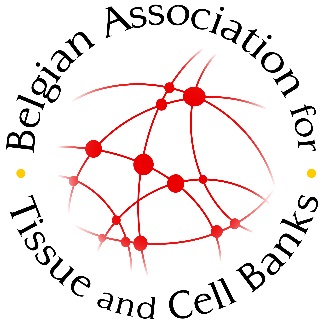 SPONSORSHIP 2017Company:Name of executive:Address:Tel.:					Fax:Email:VAT number:By signing this document, we confirm to support the BELGIAN ASSOCIATION FOR TISSUE AND CELL BANKS (BVWB-ABBT) by means of the following contribution. The document should be sent to  info@bvwb-abbt.be.Signature: Gold sponsor: 2000 Euro/yearCompany logo on the BVWB-ABBT home page with hyperlink to own company websiteCompany logo on all printed invitations of symposia organized by the BVWB-AABTCompany logo on promotion slide of the  Spring symposium 2017Availability of the membership names and institutes on requestAvailability of the names and institutes of participants to the scientific meeting on requestStand at the  Spring symposium 2017 (6m³, 3x2m)Insert in the congress map at the Spring symposium 2017Joint membership for 2017 Silver sponsor: 1000 Euro/yearCompany logo on all printed invitations of the  Spring Symposium 2017Company logo on promotion slide of the  Spring symposium 2017Availability of the names and institutes of participants to the scientific meeting on requestStand at the  Spring symposium 2017 (6m³, 3x2m)Insert in the congress map at the  Spring symposium 2017Joint membership for 2017 Bronze sponsor: 750 Euro/yearCompany logo on promotion slide of the  Spring symposium 2017Stand at the Spring symposium 2017 (6m³, 3x2m)Insert in the congress map at the  Spring symposium 2017Joint membership for 2017